Открытый урок по литературе 2 класс.Тема: Русская народная сказка«Морозко».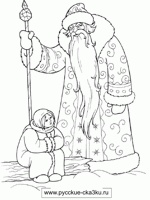                                                                                   Подготовила:     учитель начальных классовГекле Наталья ИосифовнаКараганда—2012уч.год.Тема урока: Русская народная сказка «Морозко».Цель: повторение произведений о зиме.Задачи: вспомнить и повторить произведения данного раздела о зиме;              Учить работать с текстом, выделять  главную мысль, уметь характеризовать главных               героев, описывать их.             Развивать устную речь, обогащать словарный запас, развивать творческое мышление.            Прививать любовь к книге, побуждать детей больше читать.             Воспитывать доброту, любовь к природе.Тип урока: интегрированный.Оборудование: учебники, тетради, цветные карандаши, интерактивная доска, слайды, пословицы, раскраски.Ход урока.Орг. момент.Сообщение темы и цели урока.Прозвенел и смолк звонок, Начинаем наш урок. Мы за парты дружно сели, Друг на друга посмотрели. Пожелайте успехов глазами –  И вперед, за новыми знаниями.У нас сегодня не простой урок, а урок-путешествие. Давайте вспомним как  называется раздел, который мы с вами читаем.  Раздел называется «Белоснежная царица всё покрыла серебром….»О какой царице идет  речь? Правильно, о зиме. А  почему ее называют белоснежной? А каким серебром покрыла все зима?Давайте вспомним стихи, которые мы учили про зиму .Тёмный  лес, что шапкой,Принакрылся чуднойИ заснул под неюКрепко, непробудно. ( И.З.Суриков « Белый снег пушистый….»)Пришла, рассыпалась; клокамиПовисла на суках  дубов;  (А.С.Пушкин « Вот север ,тучи нагоняя….)Расшумелась, разгулялась в поле непогодаПринакрылась белым снегом гладкая дорога. (И.С.Никитин «Вьюга»)Кругом всё белое и синее,Всё в тонком кружеве теней.А лес укрыт пушистым инеем,Уснул до первых вешних дней.( «Зима» Г.А.Скребицкий)А какие произведения мы еще читали в этом разделе?Ну а теперь мы отправимся с вами в путешествие по сказке.---какие виды сказок вы знаете?(волшебные, бытовые, про животных).---к какому виду сказок относится сказка «Морозко»? Почему? Что в ней волшебного?---как вы думаете, почему эту сказку поместили в этом разделе о зиме?Давайте вспомним, из каких композиций состоит сказка?              Сказки всегда начинались с присказки, задача которой состоит в том,  чтобы подготовить слушателя к слушанию сказки, дать верную сказочную установку. Неожиданная дразнящая присказка вовлекает в сказку то игрой слов,то плясовым ритмом. Присказка настраивает на внимательное слушание сказки  и самому внимательному сулит подарки.                 Зачин – начало сказки. В нём указывается место действия, которое  всегда  неопределённо, перечисляются действующие лица и даётся формула завязки, которая определяет дальнейший ход сказки.                 Концовка или развязка – это благополучное решение тяжёлой задачи  возвращения домой, приобретения искомой вещи, всегда завершающаяся шумным пиром или семейным застольем, на котором иногда присутствует и сам   рассказчик.Вспомните с каких слов начинаются сказки?  Это зачин сказки.Найдите и прочитайте зачин сказки( У мачехи были падчерица и родная дочь.)Назовите героев сказки.( Мачеха, старик, Марфушечка, Настенька,  Морозко).Давайте охарактеризуем каждого  из героев сказки.И начнем с мачехи Какая была мачеха? Найдите слова из сказки как мачеха относилась к родной дочери , и как она относилась к падчерице.« Что родная дочь ни сделает, за все по головке гладит да приговаривает «Марфушечка-душечка!».«А падчерица как ни угождает---ничем не угодит; все не так, все худо.»Так какая была мачеха?( злая, сварливая, властная, жадная, зависливая)Дать характеристику старика словами из сказки(старик затужил, заплакал, однако посадил дочку в сани и повез бездомную в лес.)Сравнительная характеристика Настеньки и Марфушечки  словами из сказки.( дети выполняют самостоятельно на карточках)Охарактеризовать Морозко.-Почему Морозко не заморозил девушку? (в тексте отрывок)-Почему Морозко одарил сестер по-разному?Как вы думаете чем закончилась сказка?   (зачитать конец сказки)Какая может быть  концовка этой сказки?1.Стали себе жить – поживать да добра наживать.2.Сказке – конец, а мне меду корец.3.Я там был, мед – пиво пил, по усам текло, да в рот не попало.А может концовка сказки быть совсем другой.Вот послушайте ребята…. (зачитать конец сказки «Морозко»)---за что Морозко наградил Настеньку?---чем его рассердила Марфушка?--за что наказал он Марфушку?Какой вывод можно сделать?Чему же учит нас сказка?(Не суди о человеке по внешнему виду, смотри глубже, оценивай людей по их душевным достоинствам, их делам.)Сказка учит отличать добро от зла, хорошее от плохого.Какие пословицы подходят к этой сказке?1.Много захочешь- последнее потеряешь. 2.Кто родителей почитает, тот вовек не погибнет. 3.Как аукнется, так и откликнется. 4.Добрый скорее дело сделает, чем сердитый.5.Какова работа, такова и награда.6.Труд человека кормит, а лень портит.Физминутка.Закрепление изученного.На сколько частей можно разделить сказку?Как можно озаглавить каждую часть?1). Выгнала  мачеха Настеньку со двора.2).Встреча с Морозом.3).Награда Морозки.4). Марфушечка в лесу.Пересказ сказки по частям.( дома)– Было бы неправильно, если бы мы забыли о том, что каждый год, в каждый дом приходит сказка в образе Деда Мороза, которого мы все очень любим и ждём. Живёт он в Великом Устюге, а почта его находится в Архангельске.  Вы уже  написали  ему письма и очень-очень ждете подарки от Деда Мороза. Кто из героинь может подойти на роль Снегурочки?  Почему? А теперь творческое задание----раскрасить рисунки к сказке.( каждый ребенок получает раскраску ).И сегодня я хочу наградить вас за ваш труд на уроке, за хорошие ответы, за ваши старания вот такими медальками с изображением Деда Мороза.Рефлексия.---понравился урок?--чем понравился?--что больше всего  запомнилось? Сказка –ложь, да в ней намек---добрым молодцам урок.Домашнее задание:   Стр.108-111 читать, пересказ по составленному плану.НастенькаМарфушечкаДом убираетЛежит на печиКашу варит Ест пирогиПечь топитНичего не умеет делатьВстречает приветливоСестрой помыкаетПесенки поетЛесные жители только добро виделиТрудолюбиваяЛениваяХозяйственнаяЗлаяПриветливаяНе добраяДобраяНе воспитаннаявеселаяжадная